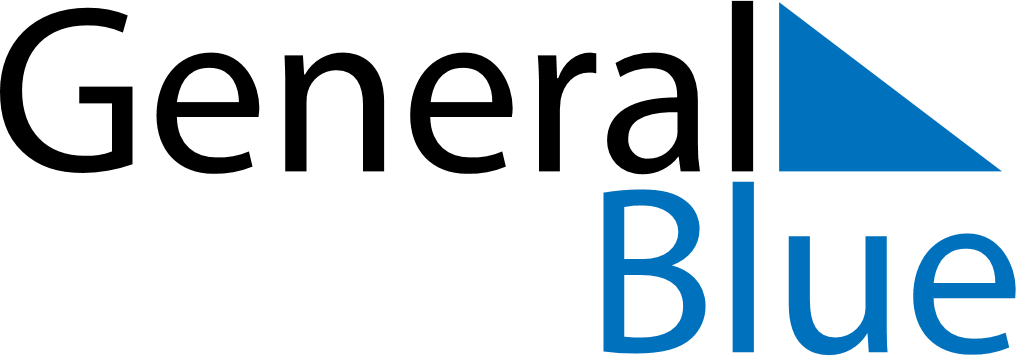 May 2020May 2020May 2020May 2020CuracaoCuracaoCuracaoMondayTuesdayWednesdayThursdayFridaySaturdaySaturdaySunday1223Labour Day456789910Mother’s Day11121314151616171819202122232324Ascension Day2526272829303031